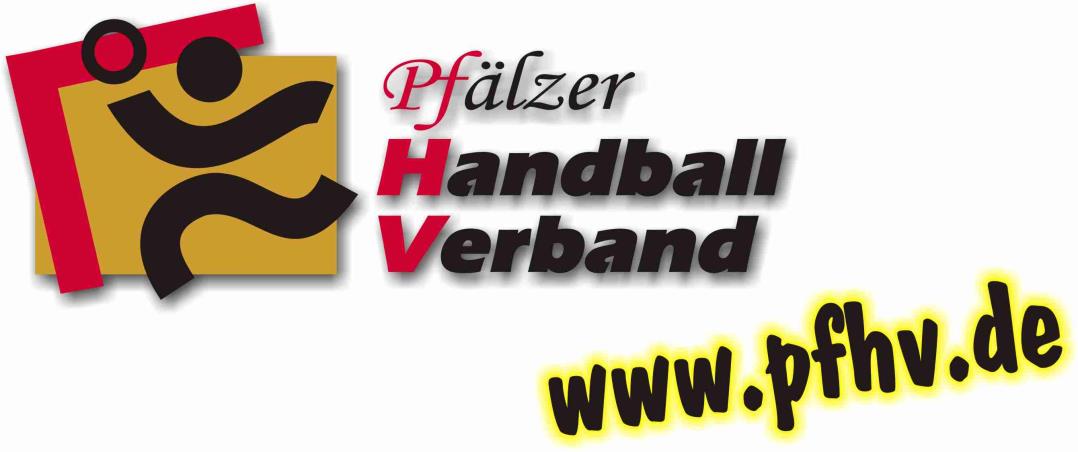 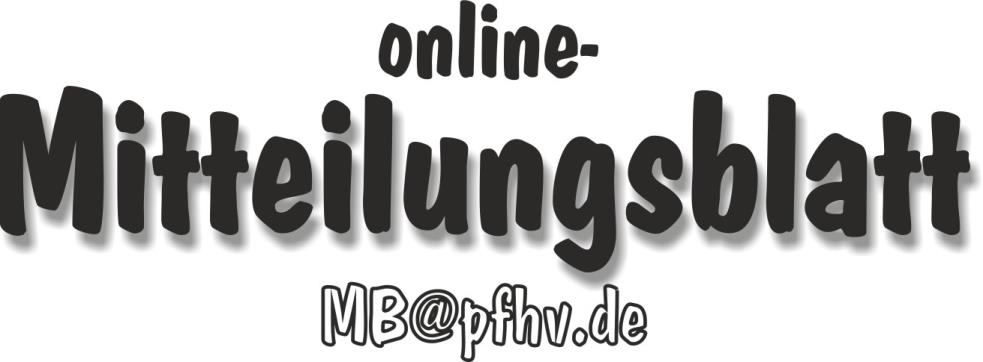 Nummer 11Stand: 17.03.2016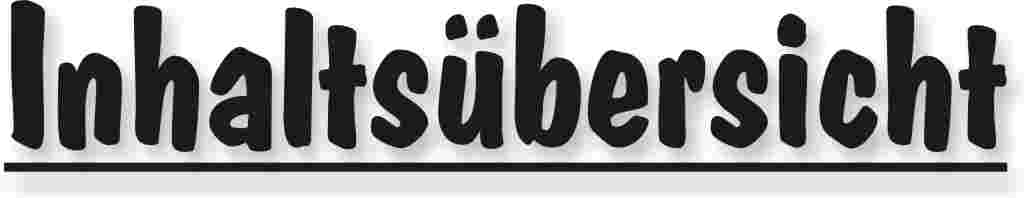 Halten Sie die Strg-Taste gedrückt und klicken in der Übersicht auf die gewünschte Seitenzahl, danach gelangen Sie direkt zur entsprechende Stelle im word-Dokument.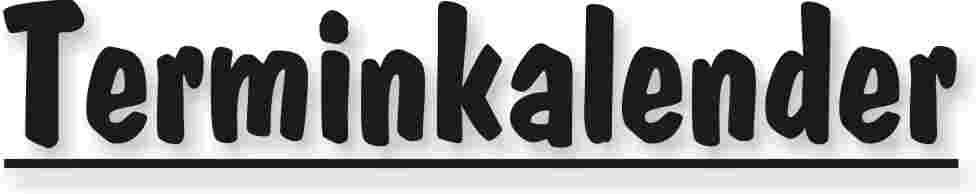 Der komplette Terminkalender kann auf der PfHV-Homepage heruntergeladen werden:http://www.pfhv.de/index.php/service/terminkalender 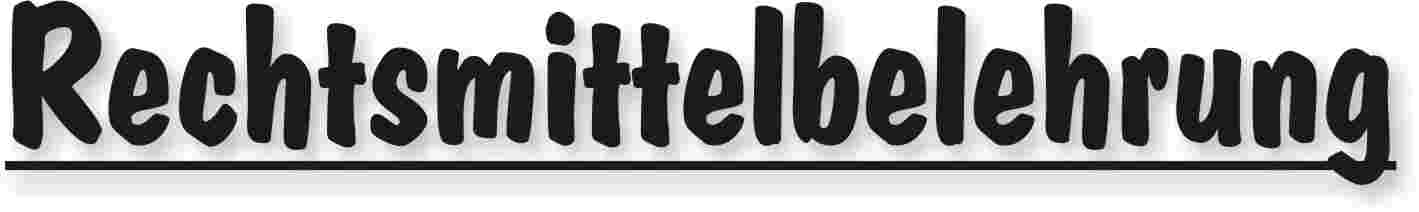 Gegen alle Sportinstanzenbescheide ist innerhalb von 14 Tagen nach Zustellung gebührenfreier doch kostenpflichtiger Einspruch zum Vorsitzenden des VSG möglich [maßgebend ist nach § 42 RO grundsätzlich das Datum des Poststempels. Der Zugang gilt am dritten Tag nach der Aufgabe als erfolgt: bei Veröffentlichung im MB gilt er mit dem dritten Tage nach der Veröffentlichung als bewirkt].Gegen Urteile des VSG ist innerhalb von 14 Tagen nach Zustellung [maßg. siehe 1.] Berufung zum VG-Vorsitzenden möglich.Gegen Urteile des Verbandsgerichtes ist innerhalb von 14 Tagen nach Zustellung [maßg.s.1.] Revision zum Vorsitzenden des DHB-Bundesgerichtes, Herrn Dr. Hans-Jörg Korte, Eickhorstweg 43, 32427 Minden möglich. Innerhalb dieser Frist sind darüber hinaus die Einzahlung der Revisionsgebühr in Höhe von EUR 500,00 und eines Auslagenvorschusses in Höhe von EUR 400,00 beim DHB nachzuweisen. Auf die weiteren Formvorschriften aus § 37 RO DHB wird ausdrücklich hingewiesen.Für alle Einsprüche, Berufungen und Revisionen gilt....Die entsprechenden Schriften sind von einem Vorstandsmitglied und dem Abteilungsleiter zu unterzeichnen. Name und Funktion des jeweiligen Unterzeichnenden müssen in Druckschrift vermerkt sein. Sie müssen einen Antrag enthalten, der eine durchführbare Entscheidung ermöglicht. Der Nachweis über die Einzahlung von Gebühr und Auslagenvorschuss ist beizufügen. Die §§ 37 ff. RO sind zu beachten.Einsprüche gegen Entscheidungen der Sportinstanzen  -  EUR 0,00 Rechtsbehelfe zum PfHV-VSG  -  EUR 26,00Berufung zum PfHV-VG  -  EUR 50,00Revision zum BG DHB:     EUR 500,00 und EUR 400,00 Auslagenvorschuss = EUR 900,00 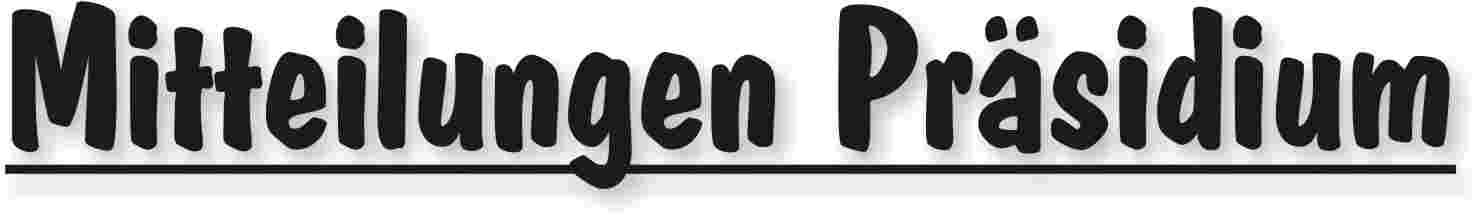 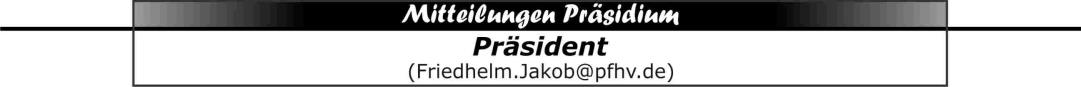 BufDi im Pfälzer HandballverbandMit dem 1. September werden wir erstmals einen BufDi für die Arbeit im Pfälzer Handballverband einstellen. Schwerpunkt der Arbeit werden Planung und Durchführung von Maßnahmen im Stützpunktbereich bis zur Auswahl-Arbeit und  Schulkooperationen sein. Da es sich sozusagen um eine erste Zusammenarbeit handelt, versuchen wir auch Kooperationen herzustellen.Dazu suchen wir als Partner einen Verein im Raum Vorderpfalz (von Haßloch bis Ludwigshafen) und eine Schule.Beides für jeweils einen halben Tag in der Woche – am besten nachmittags.Unser BufDi hat die C-Trainer-Ausbildung und bereits Trainingserfahrungen.Interessenten zwecks näherer Informationen können sich bei mir melden.Präventionsprojekt im Rahmen der Kooperation AOK und Dt. HandballbundDie Zusammenarbeit zwischen AOK und DHB hat sich bereits beim Grundschulaktionstag bewährt. Nun haben wir auch in unserem Rahmen Pfalz die Verbindung hergestellt und geben euch ein Angebot der AOK weiter. Christl Laubersheimer und ich haben ein sehr angenehmes und auch interessantes Gespräch mit Frau Maucher von der AOK gehabt. Ernährungsfragen spielen nicht nur im Sport eine sehr dominante Rolle. Aufklärung kann da nur gut sein. Unsere Mädels in der RLP-Auswahl haben eine Beratung schon genossen und sehr positiv berichtet.Also unser Rat: Ran an den Speck – mit der AOK als Ratgeber.Euer Friedhelm Jakob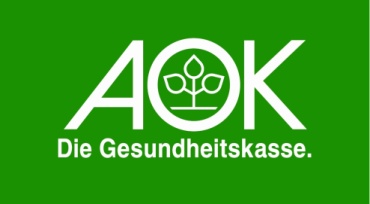 „Fit fürs Spiel - durch richtiges Essen und Trinken“Seit 2014 kooperiert die AOK mit dem deutschen Handballbund. Die AOK-Die Gesundheitskasse und der DHB verfolgen dabei die gleichen Ziele: Förderung von Bewegung, Gesundheit durch Prävention und gesellschaftliche Verantwortung für die Kindergesundheit. Um diese Kooperation in Rheinland-Pfalz/ Saarland mit Leben zu füllen, hat die AOK ein Präventionsangebot für Handballvereine entwickelt:Ausschreibung „Fit fürs Spiel – durch richtiges Essen und Trinken“Schneller laufen, konzentriert spielen, Tore werfen und gewinnen! Wer im Handballsport erfolgreich sein möchte, interessiert sich früher oder später für seine Ernährung. Denn gezieltes Essen steigert die Leistungsfähigkeit, Konzentration und Ausdauer sowohl im Training als auch im Spiel. Die AOK-Ernährungsberaterin erläutert im Vortrag, wie eine ausgewogene Ernährung für junge Handballer aussieht, was vor und während eines Spiels am besten vertragen wird und welche Getränke geeignet sind. So startet die Mannschaft mit voller Energie ins nächste Spiel!Als Kooperationspartner des DHB bietet die AOK jungen Handballern in Rheinland-Pfalz/ Saarland ein kostenfreies Coaching zur Sporternährung an.Ziele der AOK-Ernährungsprojekte für Kinder und Jugendliche sind:Mehr Kinder/Jugendlichetrinken vorwiegend Wasser und nehmen ausreichend Flüssigkeit zu sichfrühstücken vor der Schulekonsumieren weniger Zuckeressen 5 Portionen Obst und Gemüse pro Tagessen bedarfsgerecht mehr Portionen an Getreideprodukten und Kartoffelnessen mehr Vollkornprodukteerfahren, dass gesundes Essen und Trinken das Wohlbefinden und die Leistung positiv beeinflusst.entwickeln ein normales Körpergewicht|Friedhelm Jakob|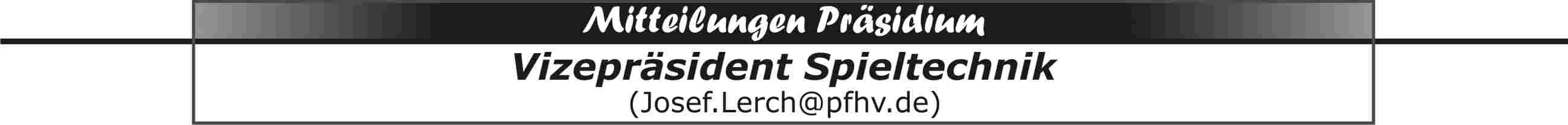 Erdinger alkoholfrei Pfalz-Pokal-Final-Four Ostermontag 28. März 2016Wahagnishalle Iggelheim (Hallenöffnung 10:00 Uhr)11:00 Uhr, Halbfinale FrauenTSG Friesenheim – SC Bobenheim-Roxheim13:00 Uhr, Halbfinale MännerTG Waldsee – TSG Friesenheim IIPfalzhalle Haßloch (Hallenöffnung 10:00 Uhr)11:00 Uhr, Halbfinale FrauenVTV Mundenheim – SG Ottersheim/Bellheim/Zeiskam13:00 Uhr, Halbfinale MännerMSG TSG/1.FC Kaiserslautern – HSG Eckbachtal15:00 Uhr, Finale FrauenVTV Mundenheim//SG Ottersheim/Bellheim/Zeiskam – TSG Friesenheim/SC Bobenheim-Roxheim17:00 Uhr, Finale MännerMSG TSG/1.FC Kaiserslautern//HSG Eckbachtal – TG Waldsee/TSG Friesenheim IIIn beiden Hallen besteht Haftmittelverbot!!Spielzeit jeweils 2 x 30 Minuten. Zwischen den Spielen mindestens 30 Minuten Pause, damit sich die folgenden Mannschaften aufwärmen können, und dass die Hallen geräumt werden können, um erneut bei den Zuschauern zu kassieren.  Eintrittspreise:6 Euro für beide Halbfinalspiele in Iggelheim oder Haßloch (Erwachsene)3 Euro für beide Halbfinalspiele in Iggelheim oder Haßloch (erm. Preis)6 Euro für beide Endspiele in Haßloch (Erwachsene)3 Euro für beide Endspiele in Haßloch (erm. Preis)10 Euro für alle Spiele (Erwachsene)5 Euro für alle Spiele (erm. Preis)Finanzielle Regelung:PrämienPokalsieger						je 300 EuroVerlierer Finale					je 200 EuroVerlierer Halbfinale					je 150 EuroAlle weiteren teilnehmenden Mannschaften	je 35 EuroEintrittsgelderBruttoeinnahmen7 % Umsatzsteuer, wird vom PfHV abgeführtSR-KostenKosten für vier PfHV-Mitarbeiter, inkl. Mineralwasser zum EinkaufspreisEvtl. weitere KostenNettoeinnahmenJe 7,5 % für die vier Verlierer HalbfinaleJe 12,5 % für die zwei Verlierer FinaleJe 15 % für die zwei Pokalsieger und den PfHVAnforderungen an alle teilnehmenden Mannschaften:Jede Mannschaft stellt - je eine Person als Zeitnehmer (Erstgenannter)/Sekretär (Zweitgenannter) - je eine Person für die Eintrittskasse- je zwei Personen für den Ordnungsdienst mit Ordnerbinden- je eine Person als WischerJede Mannschaft bringt zwei Sätze Trikots und einen Spielball mit. Es besteht Haftmittelverbot. Dies gilt auch für die mitgebrachten Bälle zum Einspielen. Verstöße gegen die Anforderungen werden mit jeweils 20 € Geldbuße geahndet!!Anforderungen an die Ausrichter PfHV und TSV IggelheimSie sind verantwortlich fürBewirtung mit Erdinger alkoholfrei im Getränkeangebot(Eintritt-)Sicherheitsbänder (PfHV)Einweisung der Zeitnehmer/Sekretäre in die ZeitmessanlagenHallensprecher (nur PfHV für die Finalspiele)Mineralwasser für die Mannschaften zum EinkaufspreisÖffnung der HallenSchiedsrichtergetränke (Mineralwasser) kostenlosSpielberichtsformulareWerbung für Erdinger muss möglich sein (Banden, usw.)Zeitnehmer/Sekretär-Zubehör (Zeitstrafenzettel, Grüne Karten, usw.)Oberliga-RPS-Vereinsvertreterversammlungen1.4.2016, 19:00 Uhr, Männer und Frauen, TuS-Sporthalle Dansenberg, Am Handballplatz 1, 67661 Kaiserslautern. Vereine die evtl. diesen Spielklassen erst in der Saison 2016/17 angehören, können ihre Teilnahme bis zum 24.3.2016 bei der geschaeftsstelle@handballoberliga-rheinlandpfalzsasar.de anmelden.16.4.2016, 10:00 Uhr, männliche und weibliche Jugend, TuS-Sporthalle Dansenberg, Am Handballplatz 1, 67661 Kaiserslautern. Vereine die evtl. diesen Spielklassen erst in der Saison 2016/17 angehören, können ihre Teilnahme bis zum 1.4.2016 bei der geschaeftsstelle@handballoberliga-rheinlandpfalzsasar.de anmelden.Meldetermine15.4.2016: Meldung zur OLM/F RPS für die Teilnehmer an der Aufstiegsrelegation und Meldung zur 3. Liga30.4.2016: Meldung zur OLM/F RPS für alle anderen Mannschaften (auch evtl. Absteiger aus der 3. Liga)30.4.2016: Meldung zur Saison 2016/17 für alle PfHV-Mannschaften13.5.2016: Jugendbundesliga30.6.2016: Meldung zur JOL/RPSMeldungen zur m/wA-Jugendbundesliga, den Jugend-Oberligen, -Pfalzligen und –Verbandsligen; Stand: Meldeschluss 10.2.2016JBLmA: TSG Friesenheim 1, JOLmA (PfHV 3 Plätze): HSG Dudenhofen/Schifferstadt 1, TSG Friesenheim 2, TSG Haßloch, TV Hochdorf, mABCDSG Kandel/Herxheim, VTV Mundenheim, SG Ottersheim/Bellheim/Zeiskam, TG Waldsee, JPLmA: HSG Dudenhofen/Schifferstadt 2, HSG Eckbachtal, HSG Eppstein/Maxdorf, HR Göllheim/Eisenberg, SKG Grethen, TuS KL-Dansenberg, HSG Landau/Land, JSG Mutterstadt/Ruchheim, TV Offenbach, TG Oggersheim, JSG Wörth/Hagenbach, JVLmA: Keine MeldungJOLmB (PfHV 3 Plätze): HSG Dudenhofen/Schifferstadt 1, TSG Friesenheim 1, TV Hochdorf 1, SG Ottersheim/Bellheim/Zeiskam, TG Waldsee,  JPLmB: SG Albersweiler/Ranschbach, HSG Dudenhofen/Schifferstadt 2, HSG Eckbachtal 1, mABSG Eppstein/Grethen/Maxdorf, TSG Friesenheim 2, HR Göllheim/Eisenberg, TSG Haßloch, TV Hochdorf 2,  mJSG 1.FC/TSG Kaiserslautern, mABCDSG Kandel/Herxheim, TuS KL-Dansenberg, HSG Landau/Land, HSG Lingenfeld/Schwegenheim, JSG Mutterstadt/Ruchheim, TuS Neuhofen, TV Offenbach, TG Oggersheim, TV Thaleischweiler, JVLmB: HSG Dudenhofen/Schifferstadt 3, HSG Eckbachtal 2, TuS Heiligenstein, JOLmC (PfHV 4 Plätze): HSG Dudenhofen/Schifferstadt 1, TSG Friesenheim 1, TV Hochdorf 1, TuS KL-Dansenberg 1, SG Ottersheim/Bellheim/Zeiskam, JPLmC: HSG Eckbachtal, TSG Friesenheim 2, TSG Haßloch, TuS Heiligenstein, TV Hochdorf 2, TuS KL-Dansenberg 2, VTV Mundenheim,  JSG Mutterstadt/Ruchheim, TV Offenbach, TS Rodalben, TG Waldsee, JSG Wörth/Hagenbach, JVLmC: HSG Dudenhofen/Schifferstadt 2, HSG Eppstein/Maxdorf, mJSG 1.FCK/TSG Kaiserslautern, mABCDSG Kandel/Herxheim, JPLmD: SG Albersweiler/Ranschbach, HSG Dudenhofen/Schifferstadt 1, TV Edigheim,  TSG Friesenheim, HR Göllheim/Eisenberg, TSG Haßloch, TV Hochdorf, HSG Landau/Land, JSG Mutterstadt/Ruchheim, TV Offenbach, SG Ottersheim/Bellheim/Zeiskam, JVLmD: HSG Dudenhofen/Schifferstadt 2, HSG Eckbachtal, HSG Eppstein/Maxdorf, mABCDSG Kandel/Herxheim, TV Kirrweiler, TuS KL-Dansenberg, TuS Neuhofen, TV RheingönheimJBLwA: TuS Heiligenstein (für JOLwA bereits qualifiziert)JOLwA (PfHV 3 Plätze): TSG Friesenheim, SG Ottersheim/Bellheim/Zeiskam (beide für JOLwA bereits qualifiziert)JPLwA: SV Bornheim, HSG Dudenhofen/Schifferstadt, HSG Landau/Land,  HSG Lingenfeld/Schwegenheim, JSG Mutterstadt/Ruchheim, TV Thaleischweiler, JSG Wörth/Hagenbach, JVLwA: HR Göllheim/Eisenberg,JOLwB (PfHV 2 Plätze): TSG Friesenheim, SG Ottersheim/Bellheim/Zeiskam (beide für JOLwB bereits qualifiziert) JPLwB: SV Bornheim, HSG Dudenhofen/Schifferstadt, HR Göllheim/Eisenberg, TuS Heiligenstein, wJSG 1.FCK/TSG Kaiserslautern/Waldfischbach, TSV Kandel, HSG Landau/Land, VTV Mundenheim, JSG Mutterstadt/Ruchheim, SG Wernersberg/Annweiler, JSG Wörth/Hagenbach, JVLwB: Keine MeldungJOLwC (PfHV 3 Plätze): HSG Dudenhofen/Schifferstadt, TSG Friesenheim, SG Ottersheim/Bellheim/Zeiskam, TV Rheingönheim, JPLwC: SV Bornheim, HR Göllheim/Eisenberg, VTV Mundenheim, JSG Mutterstadt/Ruchheim, TuS Neuhofen, TG Waldsee, SG Wernersberg/Annweiler,  JSG Wörth/Hagenbach, JVLwC: TSV Kandel, JPLwD: wJSG Assenheim/Dannstadt/Hochdorf, HSG Dudenhofen/Schifferstadt, HSG Landau/Land, VTV Mundenheim, JSG Mutterstadt/Ruchheim, SG Ottersheim/Bellheim/Zeiskam, TV Rheingönheim, JSG Wörth/Hagenbach 1,JVLwD: TuS Neuhofen, JSG Wörth/Hagenbach 2, Änderungen:18.2.2016: wA HSG Dudenhofen/Schifferstadt von JOLwA in JPLwA – Nachmeldung TV Rheingönheim in JVLmD und JPLwD25.2.2016: mB JSG Mutterstadt/Ruchheim von JVLmB in JPLmB28.2.2016: mA HSG Dudenhofen/Schifferstadt 1 von JBLmA in JOLmA8.3.2016: mB mJSG 1.FC/TSG Kaiserslautern von JVLmB in JPLmB10.3.2016: Nachmeldung mABSG Eppstein/Grethen/Maxdorf für JPLmB12.3.2016: wB HR Göllheim/Eisenberg von JVLwB in JPLwB13.3.2016: mB TuS KL-Dansenberg von JOLmB in JPLmB – mD TuS KL-Dansenberg von JPLmD in JVLmD15.3.2016: Nachmeldung wA HSG Lingenfeld/Schwegenheim für JPLwA – mD HSG Eckbachtal von JPLmD in JVLmDAnmerkungen:Für die mABSG Eppstein/Grethen/Maxdorfd liegt der Antrag noch nicht vollständig vor!!Das Zustandekommen von höheren Spielklassen ist auch vom Gesamtmeldeergebnis für die Saison 2016/17 abhängig, da in den unteren Spielklassen ebenfalls ein vernünftiger Spielbetrieb gewährleistet sein muss. Nach- und Ummeldungen werden nur berücksichtigt wenn dadurch kein höherer Qualifikationsaufwand erforderlich wird. Zur Erfüllung des Schiedsrichtersolls (siehe SRO) ist für jede Mannschaft der Jugend-Ober- und Bundesligen ab der Saison 2016/17 ein Schiedsrichter zu melden. Für alle Jugend-Oberligen ist es sehr wahrscheinlich, dass der elektronische Spielbericht eingeführt wird.SperrtermineAls Sperrtermine können nur Konfirmations- und Firmtermine von SpielerInnen für ihre Altersklasse, Auswahlmaßnahmen und die Teilnahme am Bundesfinale Jugend trainiert für Olympia berücksichtigt werden. Mitteilungen hierzu sind an mich (nicht telefonisch) und in Kopie an Rolf Starker zu richten. An folgenden Terminen finden voraussichtlich Qualifikationsspiele statt:21./22.5. – 26.5. - 28./29.5. – 4./5.6. – 11./12.6. – 18./19.6. – 25./26.6. – 2./3.7. – 9./10.7.2016  SpielgemeinschaftDie weiblichen Jugendmannschaften der SG Assenheim/Dannstadt scheiden zum Saisonende 2015/16 aus der Spielgemeinschaft aus. Der TB Assenheim, der TV Dannstadt und der TV Hochdorf bilden zum Saisonbeginn 2016/17 die wJSG Assenheim/Dannsadt/Hochdorf.|Josef Lerch|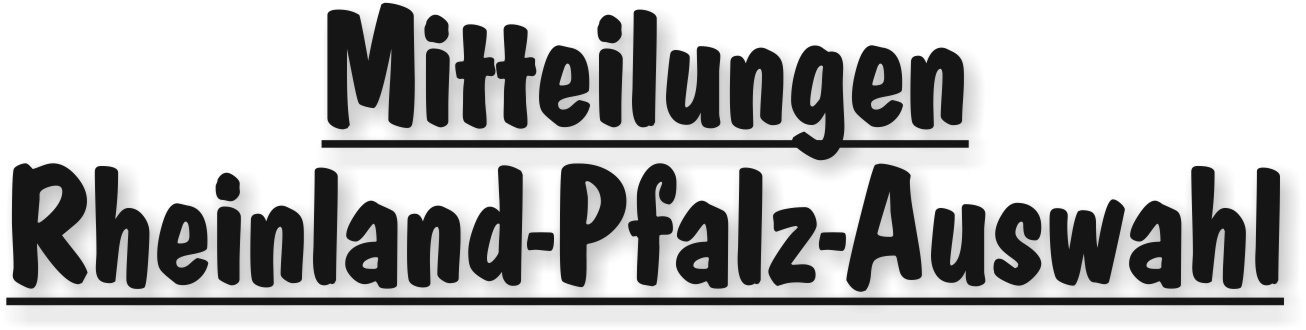 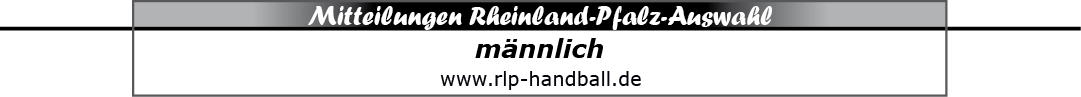 Termine RLP-Auswahlstützpunkte - Pfalz 2000/2001Die kommenden Trainingseinheiten finden wie folgt statt:Jahrgang m2001 jeweils von 17:00 bis 19:00 UhrJahrgang m2000 jeweils von 18:00 bis 20:00 UhrFreitag, 15.04.2016 - 17:00 - 20:00 Uhr - Training LLZ HaßlochFreitag, 29.04.2016 - 17:00 - 20:00 Uhr - Training LLZ HaßlochFreitag, 13.05.2016 - 17:00 - 20:00 Uhr - Training LLZ HaßlochFreitag, 24.06.2016 - 17:00 - 20:00 Uhr - Training LLZ HaßlochFreitag, 08.07.2016 - 17:00 - 20:00 Uhr - Training LLZ HaßlochEvtl. Änderungen der RLP-Auswahlstützpunkte-Pfalz werden separat angekündigt, veröffentlicht und den Spielern ggf. per Mail mitgeteilt.Ebenso werden Tageslehrgänge/Turniere nur die RLP-Auswahl betreffend von den Verantwortlichen der RLP-Auswahl den Spielern mitgeteilt.|Rolf Starker|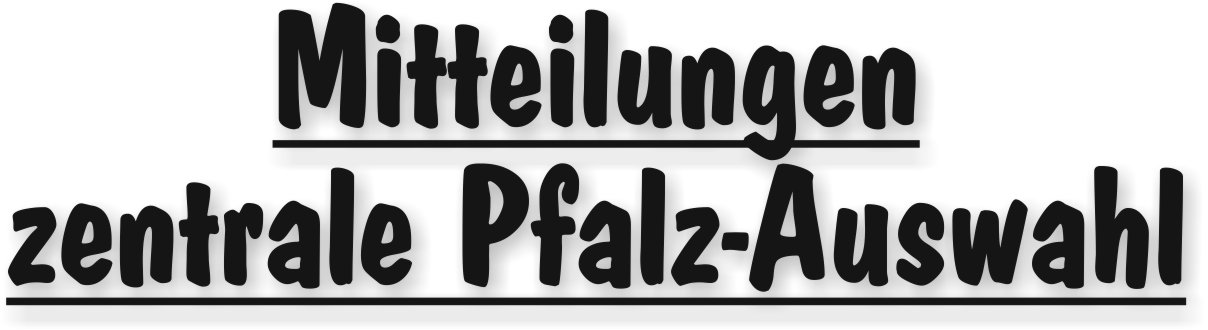 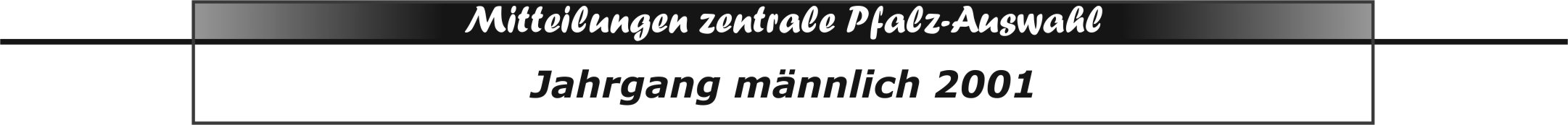 TermineSamstag, 04.06.2016	Tageslehrgang  in  (wird noch festgelegt)Samstag, 11.06.1016	Andreas-Hahn-Pokal in Vallendar/Rheinland Evtl. Terminänderungen/Tageslehrgänge/Turniere werden zusätzlich separat angekündigt, veröffentlicht und den Spielern ggf. per Mail mitgeteilt.|Rolf Starker|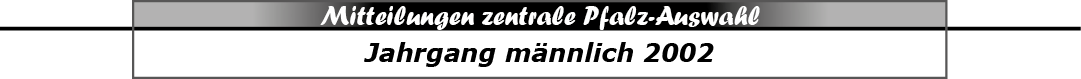 TermineMittwoch, 13.04.2016 - 17:30 - 20:30 Uhr - Training LLZ HaßlochMittwoch, 27.04.2016 - 17:30 - 20:30 Uhr - Training LLZ HaßlochMittwoch, 11.05.2016 - 17:30 - 20:30 Uhr - Training LLZ HaßlochMittwoch, 25.05.2016 - 17:30 - 20:30 Uhr - Training LLZ HaßlochMittwoch, 08.06.2016 - 17:30 - 20:30 Uhr - Training LLZ HaßlochMittwoch, 22.06.2016 - 17:30 - 20:30 Uhr - Training LLZ HaßlochMittwoch, 06.07.2016 - 17:30 - 20:30 Uhr - Training LLZ HaßlochEvtl. Terminänderungen/Tageslehrgänge/Turniere werden zusätzlich separat angekündigt, veröffentlicht und den Spielern ggf. per Mail mitgeteilt.|Rolf Starker|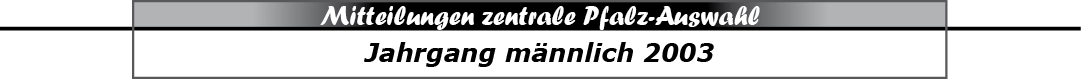 Pfalzauswahlkader Nachfolgende Spieler wurden am 12.03.2016 beim Sichtungsturnier in die Pfalzauswahl des Jahrgangs 2003 berufen:HSG Dudenh/Schiff		Lars MaiwaldHSG Eppst/Maxd			Colin RummelTSG Friesenheim		Patrick Ahollinger, Lars Bräuer, Malte Dorra, David FokkenTSG Haßloch			Lars WagenknechtTV Hochdorf		Maximilia Börner, Jonas Giel, Luca Grün, Alyoscha Rommel, Jannis TroniermJSG FCK/TSG KL		Tobias KurzTuS KL-Dansenberg		Philipp Baro, Paul RutzTV Kirrweiler			Lars BrosigTV Offenbach			Andreas Benz, Max DotterweichSG Ottersh/Bellh/Zeisk	Noah Drumm, Jonas Job, Lars Kirchgessner, Luca Metz, Sunny-Kay PfirrmannTV Thaleischweiler		Ben Kölsch, Aaron WinkelhoffTG Waldsee			Max SpießJSG Wörth/Hagenb		Paul StieberZu den Trainingseinheiten sind ein Spielball und ausreichend Trainingsgetränke mitzubringen.TermineMittwoch, 06.04.2016 - 17:30 - 20:30 Uhr - Training LLZ HaßlochMittwoch, 20.04.2016 - 17:30 - 20:30 Uhr - Training LLZ HaßlochMittwoch, 04.05.2016 - 17:30 - 20:30 Uhr - Training LLZ HaßlochMittwoch, 18.05.2016 - 17:30 - 20:30 Uhr - Training LLZ HaßlochMittwoch, 01.06.2016 - 17:30 - 20:30 Uhr - Training LLZ HaßlochMittwoch, 15.06.2016 - 17:30 - 20:30 Uhr - Training LLZ HaßlochMittwoch, 29.06.2016 - 17:30 - 20:30 Uhr - Training LLZ HaßlochMittwoch, 13.07.2016 - 17:30 - 20:30 Uhr - Training LLZ HaßlochEvtl. Terminänderungen/Tageslehrgänge/Turniere werden zusätzlich separat angekündigt, veröffentlicht und den Spielern ggf. per Mail mitgeteilt.|Rolf Starker|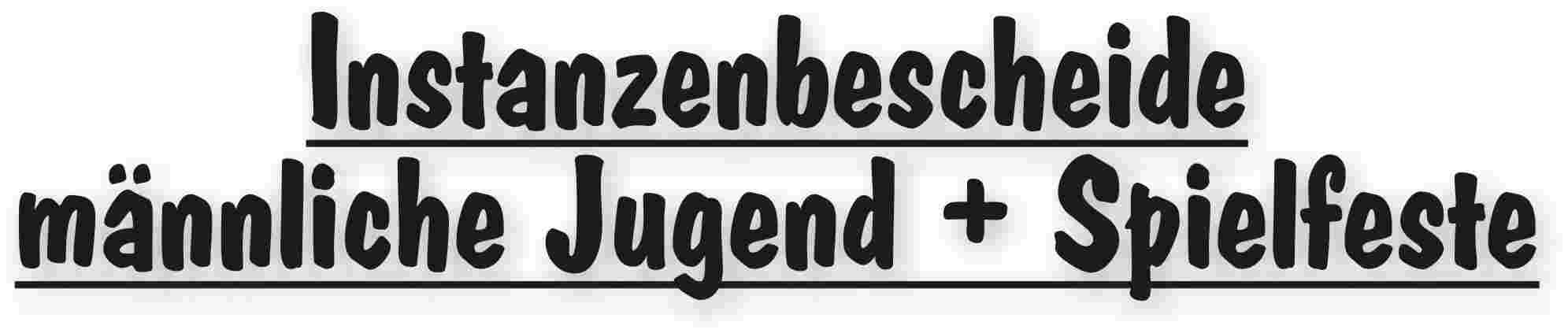 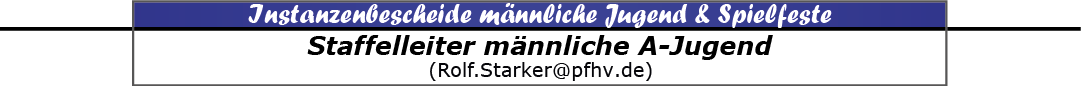 |Rolf Starker|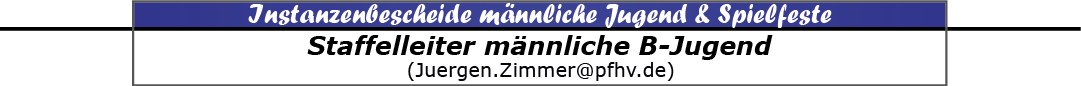 |Jürgen Zimmer|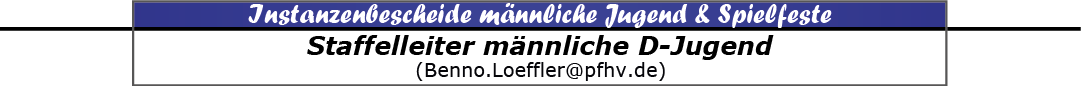 |Benno Löffler|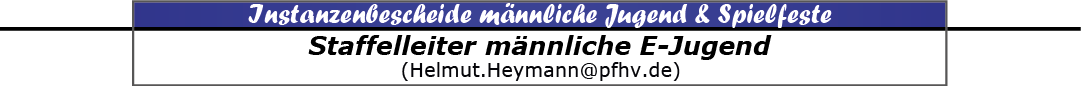 |Helmut Heymann|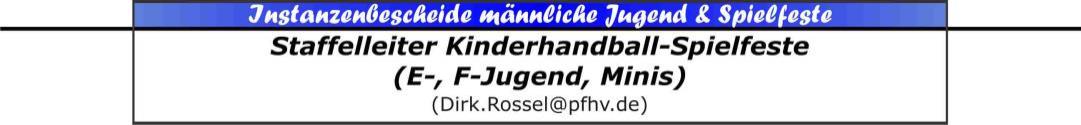 |Dirk Rossel|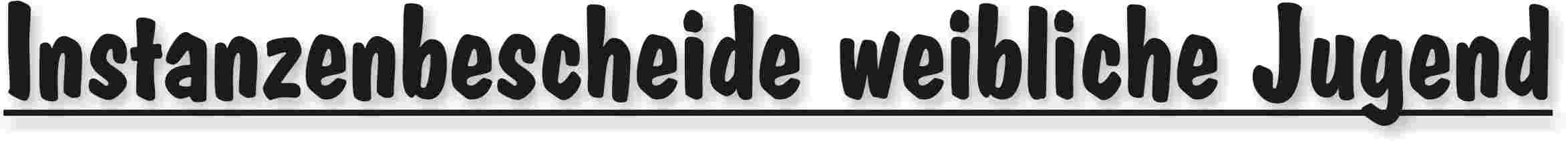 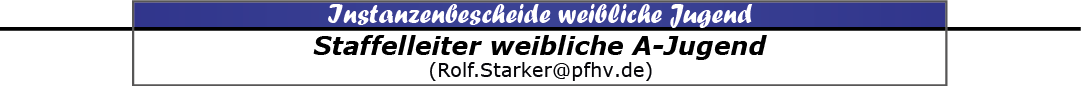 Korrektur Heimspieltausch und Geldbuße Instanzenbescheid 10/16, Seite 28|Rolf Starker|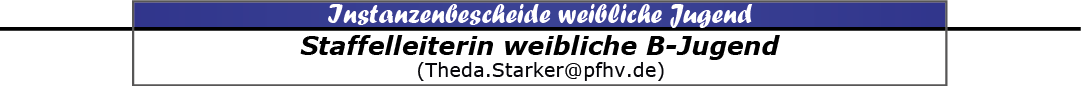 |Theda Starker|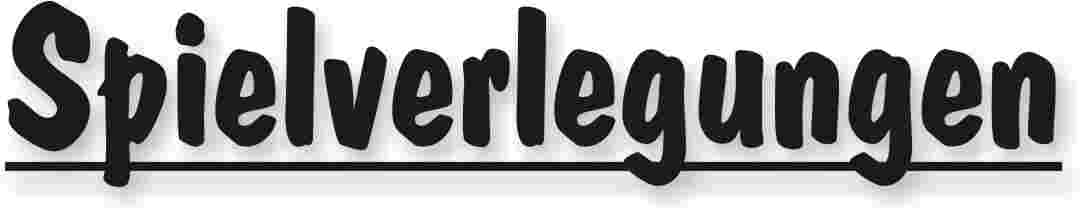 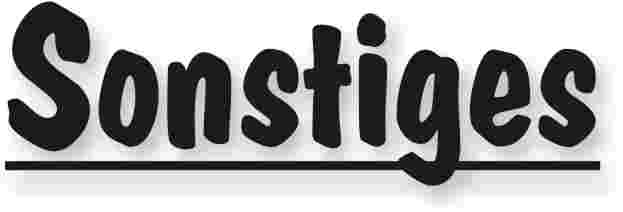 Gesellschaftliches Engagement zeigen:Der Freiwilligentag als Chance für Ihren Sportverein11. April 2016 | Metropolregion Rhein-Neckar GmbH | N7, 5-6, 68161 Mannheim | von 18:30 bis 20:00 UhrAm 17. September 2016 heißt es in der Rhein-Neckar-Region zum fünften Mal: Wir schaffen was! Nutzen Sie den Freiwilligentag, um den Gemeinschaftssinn zu stärken, Engagement wertzuschätzen und Ihren Verein öffentlichkeitswirksam zu präsentieren. Beim deutschlandweit größten Freiwilligentag beteiligten sich 2014 über 6.000 Menschen in rund 300 Projekten. Ein toller Erfolg, an den wir in diesem Jahr anknüpfen!Bei der zentralen Informationsveranstaltung zeigen wir Ihnen Möglichkeiten, wie Sie sich mit Ihrem Sportverein am Freiwilligentag einbringen können. Ergänzend berichten Vereinsvertreter über ihre Teilnahme am Freiwilligentag 2014 und welche Chancen sich daraus ergeben haben. Ob als Vereinsteam mit anpacken, ein eigenes Projekt anmelden oder eine Projektpatenschaft übernehmen, dabei sein lohnt sich. Das Programm sowie allgemeine Informationen zum Freiwilligentag finden Sie im Anhang. Vereine melden sich bitte bis 4. April unter folgendem Link zu der Veranstaltung an: www.wir-schaffen-was.de/info-sport.Fragen rund um den Freiwilligentag und zur Informationsveranstaltung beantwortet Ihnen das Freiwilligentag-Team der Metropolregion Rhein-Neckar GmbH: Tel. 0621 12987-75 oder E-Mail freiwilligentag@m-r-n.com.| Sandra Hagedorn |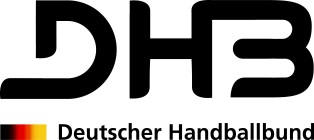 Kinder-Multiplikatoren-Workshop 2016Der DHB bietet diese Fortbildung für alle interessierten Lehrkräfte und Fachleiter an Grundschulen, Trainer sowie Jugendwarte in unseren Vereinen an.Für die Pfalz und die Region Südwestdeutschland findet diese in Schifferstadt statt. Termin: 19./20.11.2016 (jeweils von 10:30 bis 15:00 Uhr)Ort: Sportschule Schifferstadt, Am Sportzentrum 6, 67105 SchifferstadtThemen:Handball in der Grundschule vermitteln – die schulischen Bedingungen fokussierendDie neue DHB-Grundschulbroschüre – ein Weg der Vermittlung!Kinder stark machen (Impulsreferat BzfgA)„Die richtigen Bälle müssen es sein“ – Spielformen mit unterschiedlichen BällenSpielen in großen Räumen – offensives Abwehrspiel und TechniktrainingVom Kinderhandball-Konzept zur lokalen Umsetzung - Best Practice und AusspracheReferenten:Renate Schubert, Klaus Feldmann, Thomas Krüger, Armin Eisele, Steffen Greve, Dirk Mimberg, Dr. Harald Schmid, Leitung: Michael NeuhausKosten: 130 € (inkl. Verpflegung mittags und abends, Lehrgangs-unterlagen, Teilnehmerzertifikat), ohne ÜbernachtungHinweis: Der Workshop wird in den Landesverbänden des DHB als B- und C-Trainer-Fortbildung anerkannt.Weitere Informationen und Anmeldung unter: http://dhb.de/trainer/aktuell/detailansicht/datum/2016/01/20/artikel/kinderhandball-multiplikatoren-workshops-2016.html Ansprechpartnerin DHB: Maria Bünis, maria.buenis@dhb.de , Tel. 0231-911 91 28| Sandra Hagedorn |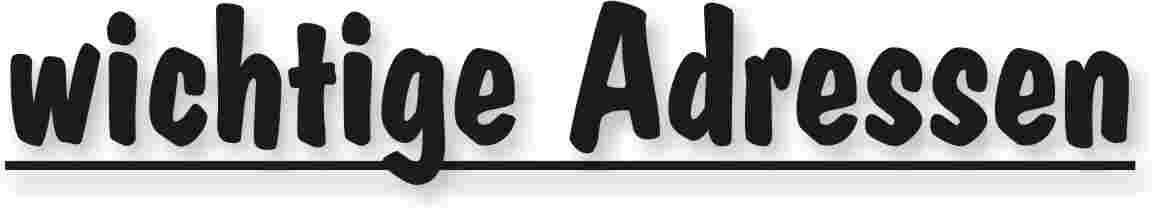 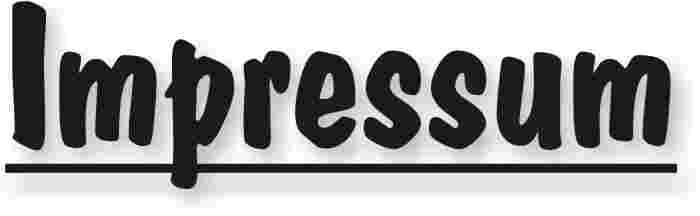 Veröffentlichung: Das Mitteilungsblatt (MB) des PfHV erscheint i.d.R. wöchentlich als online-Ausgabe. Die rechtsverbindliche Form ist das online-MB! Die gegen Aufpreis ggf. zusätzlich bestellten Print-MB sind ausschließlich ein Service. Folglich ist das Datum der online-Veröffentlichung (siehe Kopfzeile) ausschlaggebend. Das online-MB wird permanent als Download auf www.pfhv.de angeboten und satzungemäß zusätzlich versendet. Hierfür wird weiterhin der bekannte Newsletter verwendet. Achtung: Ob oder welche Adressen im Newslettersystem eingetragen werden, sprich wer das MB per Newsletter erhält, bestimmt eigenverantwortlich jeder Verein. Jeder Verein kann permanent beliebig viele E-Mail-Adressen eintragen und jederzeit wieder löschen. Den Newsletter finden Sie unter dem Direktlink: www.Newsletter.pfhv.de Verantwortung: Verantwortlich für die Zusammenstellung sind die Öffentlichkeitsbeauftragten des PfHV (Britta Flammuth & Martin Thomas), für den Inhalt der jeweilige Unterzeichner / Autor. Kosten / Abonnement / Kündigung:Mitglieder sind (§ 6 Abs. 2 der Satzung) verpflichtet, das amtliche Mitteilungsblatt (MB) digital zu beziehen, also nicht mehr auf dem Postweg. Der Jahresbezugspreis für die online-Version beträgt pro Verein pauschal 50,00 € ohne MWSt.; es können beliebig viele Empfänger des digitalen MB ins Newslettersystem (www.Newsletter.pfhv.de) eingetragen werden. Die zusätzlich zum online-MB gegen Aufpreis bestellten Print-Exemplare können bis 15.05. zum 30.06. bzw. bis 15.11. zum 31.12. gekündigt werden. Redaktionsschluss / Meldestelle:Redaktionsschluss ist für E-Mails an die Öffentlichkeitsbeauftragten mittwochs um 17 Uhr, für Faxe/Anrufe/… an die Geschäftsstelle mittwochs um 9 Uhr. Die Öffentlichkeitsbeauftragten können nur Infos per E-Mail und in der Formatvorlage für das MB bearbeiten. Faxe/Anrufe/… bitte an die Geschäftsstelle. Bei Fragen: MBpfhv.de  oder  Geschaeftsstellepfhv.de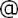 Haftungsausschluss:Bei Nichterscheinen infolge höherer Gewalt entfällt die Lieferpflicht und ein Anspruch auf Rückerstattung des Bezugspreises besteht nicht. 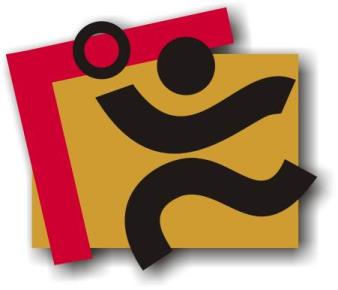 TerminkalenderSeite 3RechtsmittelbelehrungSeite 4Mitteilungen / Infos:Mitteilungen / Infos:Mitteilungen / Infos:Mitteilungen Präsidium Seite 5Mitteilungen Geschäftsstelle, Öffentlichkeitsbeauftragte-Mitteilungen Passstelle-Mitteilungen allgemein -Mitteilungen Erdinger Alkoholfrei Pfalzpokal -Mitteilungen Männer -Mitteilungen Frauen-Mitteilungen Pfalzgas-Cup-Mitteilungen männliche Jugend & Spielfeste-Mitteilungen weibliche Jugend-Mitteilungen Talentförderung Rheinland-Pfalz-AuswahlSeite 12Mitteilungen Talentförderung Pfalz-AuswahlSeite 13Mitteilungen Talentförderung Auswahlstützpunkte Pfalz-Mitteilungen Talentförderung Torwartstützpunkte Pfalz-Mitteilungen Schiedsrichter & Zeitnehmer/Sekretär-Urteile:Urteile:Urteile:VG- & VSG-Urteile-Instanzenbescheide: fehlende Spielausweise-Instanzenbescheide: Männer -Instanzenbescheide: Frauen-Instanzenbescheide: männliche Jugend & SpielfesteSeite 15Instanzenbescheide: weibliche JugendSeite 20Instanzenbescheide: Schiedsrichter-Spielverlegungen Seite 22SonstigesSeite 23wichtige AdressenSeite 25ImpressumSeite 26TagDatumvonbisVeranstaltung (Pfälzer Handball-Verband)Fr18.03.1618:00PfHV-Fortbildung "Körperbeherrschung" (LLZ Haßloch)Fr18.03.16Ferien Rheinland-Pfalz: Osterferien (Beginn)Mo28.03.1611:00Pfalzpokal: Erdinger-Alkoholfrei Final Four in Haßloch und IggelheimMo28.03.169:0018:00PfHV-Ausbildung: C-Trainer-Ausbildung (Palatinum Mutterstadt)Di29.03.169:0018:00PfHV-Ausbildung: C-Trainer-Ausbildung (LLZ Haßloch)Mi30.03.169:0018:00PfHV-Ausbildung: C-Trainer-Ausbildung (LLZ Haßloch)Do31.03.169:0018:00PfHV-Ausbildung: C-Trainer-Ausbildung (LLZ Haßloch)Fr01.04.169:0018:00PfHV-Ausbildung: C-Trainer-Ausbildung (LLZ Haßloch)Sa02.04.169:0018:00PfHV-Ausbildung: C-Trainer-Ausbildung (LLZ Haßloch)Fr01.04.16Ferien Rheinland-Pfalz: Osterferien (Ende)Mo04.04.1617:3020:30Auswahl (zentral): w2003 Training in Haßloch (LLZ Haßloch)Mo04.04.1618:3021:00Jungschiedsrichter-Ausbildung (LLZ Haßloch)Mi06.04.1617:3020:30Auswahl (zentral): m2003 Training in Haßloch (LLZ Haßloch)Sa09.04.169:0018:00PfHV-Ausbildung: C-Trainer-Ausbildung (LLZ Haßloch)So10.04.169:0018:00PfHV-Ausbildung: C-Trainer-Ausbildung (LLZ Haßloch)Mi13.04.1617:3020:30Auswahl (zentral): m2002 Training in Haßloch (LLZ Haßloch)Fr15.04.1617:0019:00RLP-Auswahl: Stützpunkttraining (LLZ Haßloch)m00 + m01Sa16.04.169:0012:30Jungschiedsrichter-Ausbildung (LLZ Haßloch)Mo18.04.1617:3020:30Auswahl (zentral): w2003 Training in Haßloch (LLZ Haßloch)Mo18.04.1618:3021:00Jungschiedsrichter-Ausbildung (LLZ Haßloch)Mi20.04.1617:3020:30Auswahl (zentral): m2003 Training in Haßloch (LLZ Haßloch)Fr22.04.1617:00Präsidiumssitzung (LLZ Haßloch)Sa23.04.169:0012:30Jungschiedsrichter-Ausbildung (LLZ Haßloch)So24.04.169:0018:00PfHV-Ausbildung: C-Trainer-Ausbildung mit Spielfest (LLZ Haßloch)Mi27.04.16Auswahl (zentral): m2002 Training in Haßloch (LLZ Haßloch)Fr29.04.1617:0019:00RLP-Auswahl: Stützpunkttraining (LLZ Haßloch)m00 + m01So01.05.16Feiertag in RLP: Tag der ArbeitMo02.05.1617:3020:30Auswahl (zentral): w2003 Training in Haßloch (LLZ Haßloch)Mi04.05.1617:3020:30Auswahl (zentral): m2003 Training in Haßloch (LLZ Haßloch)Mi04.05.1618:3021:00Jungschiedsrichter-Ausbildung (LLZ Haßloch)Do05.05.16Feiertag in RLP: Christi Himmelfahrt (Vatertag)Mi11.05.1617:3020:30Auswahl (zentral): m2002 Training in Haßloch (LLZ Haßloch)Mi11.05.1619:3021:00PfHV-Ausbildung: C-Trainer Klausur (LLZ Haßloch)Fr13.05.1617:0019:00RLP-Auswahl: Stützpunkttraining (LLZ Haßloch)m00 + m01Geldstrafen, Gebühren, Unkosten aus diesem MBGeldstrafen, Gebühren und Unkosten aus Bescheiden/Urteilen aus diesem MB werden im Nachhinein vierteljährlich mit Rechnung angefordert. Aufgrund dieser MB-Veröffentlichung bitte -KEINE- Zahlung leisten!Geldstrafen, Gebühren und Unkosten aus Bescheiden/Urteilen aus diesem MB werden im Nachhinein vierteljährlich mit Rechnung angefordert. Aufgrund dieser MB-Veröffentlichung bitte -KEINE- Zahlung leisten!Nr.310-05/2016betroffenSKG GrethenSp-Nr.311032M-SpielHSG Landau/Land - SKG Grethen Sp-Datum20.02.2016LigaJKKmAGrundSchuldhaftes NichtantretenSchuldhaftes NichtantretenSchuldhaftes Nichtantreten§§25 Abs. 1Ziff. 1 ROBeweisSpiel am 17.02.2016 per mail abgesagt.Geldbuße50.- €BemerkungSpielwertung: 2 : 0 Punkte, 0 : 0 Tore fürHSG Landau/LandDie Heimspieltauschfrage ist geklärt.Auf § 49 SPO wird besonders hingewiesen, da bereits 2 x nicht angetreten worden ist.Gebühr10.- €BemerkungSpielwertung: 2 : 0 Punkte, 0 : 0 Tore fürHSG Landau/LandDie Heimspieltauschfrage ist geklärt.Auf § 49 SPO wird besonders hingewiesen, da bereits 2 x nicht angetreten worden ist.Summe60.- €BemerkungSpielwertung: 2 : 0 Punkte, 0 : 0 Tore fürHSG Landau/LandDie Heimspieltauschfrage ist geklärt.Auf § 49 SPO wird besonders hingewiesen, da bereits 2 x nicht angetreten worden ist.HaftenderSKG GrethenSKG GrethenSKG GrethenNr.320-04/2016betroffenHR Göllheim/Eisenberg 2Sp-Nr.323020M-SpielSG Alberw./Ranschb. – HR Göllheim/Eisenb.2Sp-Datum12.03.2016LigaJVLMB-RRGrundNichtantreten zum SpielNichtantreten zum SpielNichtantreten zum Spiel§§§ 25  (1), 1 ROBeweisGeldbuße80.- €BemerkungAbsage des Spiel per E-Mail am 11.03.2016 Gebühr10.- €BemerkungAbsage des Spiel per E-Mail am 11.03.2016 Summe90.- €BemerkungAbsage des Spiel per E-Mail am 11.03.2016 HaftenderHR Göllheim/EisenbergHR Göllheim/EisenbergHR Göllheim/EisenbergNr.340-05/2016betroffenMV Markus Stieber, JSG Wörth/HagenbachMV Markus Stieber, JSG Wörth/HagenbachMV Markus Stieber, JSG Wörth/HagenbachSp-Nr.344020M-SpielHSG Dudenhofen/Schifferstadt – JSG Wörth/HagenbachHSG Dudenhofen/Schifferstadt – JSG Wörth/HagenbachHSG Dudenhofen/Schifferstadt – JSG Wörth/HagenbachSp-Datum13.03.2016LigaJVLmD-RRJVLmD-RRJVLmD-RRGrundSchiedsrichterbeleidigungSchiedsrichterbeleidigungSchiedsrichterbeleidigungSchiedsrichterbeleidigungSchiedsrichterbeleidigung§§17,5cBeweisBericht des Schiris auf dem SpielberichtsbogenBericht des Schiris auf dem SpielberichtsbogenBericht des Schiris auf dem SpielberichtsbogenSperreEin SpielEin SpielEin Spiellängstens:Geldstrafe50.- €Bemer-kung:Disqualifikation nach Regel 8:10aDisqualifikation nach Regel 8:10aDisqualifikation nach Regel 8:10aGebühr10.- €Bemer-kung:Disqualifikation nach Regel 8:10aDisqualifikation nach Regel 8:10aDisqualifikation nach Regel 8:10aSumme60 €Bemer-kung:Disqualifikation nach Regel 8:10aDisqualifikation nach Regel 8:10aDisqualifikation nach Regel 8:10aHaftenderMarkus Stieber, JSG Wörth/HagenbachMarkus Stieber, JSG Wörth/HagenbachMarkus Stieber, JSG Wörth/HagenbachMarkus Stieber, JSG Wörth/HagenbachMarkus Stieber, JSG Wörth/HagenbachNr.340-04/2016betroffenMV Felix Wilhelm, TS RodalbenMV Felix Wilhelm, TS RodalbenMV Felix Wilhelm, TS RodalbenSp-Nr.348036M-SpielHSG Landau/Land – TS RodalbenHSG Landau/Land – TS RodalbenHSG Landau/Land – TS RodalbenSp-Datum13.03.2016LigaJBZmD4JBZmD4JBZmD4GrundRote Karte als BetreuerRote Karte als BetreuerRote Karte als BetreuerRote Karte als BetreuerRote Karte als Betreuer§§17,5dBeweisBericht des Schiris auf dem SpielberichtsbogenBericht des Schiris auf dem SpielberichtsbogenBericht des Schiris auf dem SpielberichtsbogenSperrekeinekeinekeinelängstens:Geldstrafe50.- €Bemer-kung:Gebühr10.- €Bemer-kung:Summe60 €Bemer-kung:HaftenderFelix Wilhelm unter Vereinshaftung TS RodalbenFelix Wilhelm unter Vereinshaftung TS RodalbenFelix Wilhelm unter Vereinshaftung TS RodalbenFelix Wilhelm unter Vereinshaftung TS RodalbenFelix Wilhelm unter Vereinshaftung TS RodalbenNr.340-06/2016betroffenPaul Stieber, JSG Wörth/HagenbachPaul Stieber, JSG Wörth/HagenbachPaul Stieber, JSG Wörth/HagenbachSp-Nr.344020M-SpielHSG Dudenhofen/Schifferstadt – JSG Wörth/HagenbachHSG Dudenhofen/Schifferstadt – JSG Wörth/HagenbachHSG Dudenhofen/Schifferstadt – JSG Wörth/HagenbachSp-Datum13.03.2016LigaJVLmD-RRJVLmD-RRJVLmD-RRGrundBeleidigung eines gegnerischen SpielersBeleidigung eines gegnerischen SpielersBeleidigung eines gegnerischen SpielersBeleidigung eines gegnerischen SpielersBeleidigung eines gegnerischen Spielers§§17,5cBeweisBericht des Schiris auf dem SpielberichtsbogenBericht des Schiris auf dem SpielberichtsbogenBericht des Schiris auf dem SpielberichtsbogenSperreEin SpielEin SpielEin Spiellängstens:Geldstrafe00.- €Bemer-kung:Disqualifikation nach Regel 8:10aDisqualifikation nach Regel 8:10aDisqualifikation nach Regel 8:10aGebühr10.- €Bemer-kung:Disqualifikation nach Regel 8:10aDisqualifikation nach Regel 8:10aDisqualifikation nach Regel 8:10aSumme10 €Bemer-kung:Disqualifikation nach Regel 8:10aDisqualifikation nach Regel 8:10aDisqualifikation nach Regel 8:10aHaftenderPaul Stieber, JSG Wörth/HagenbachPaul Stieber, JSG Wörth/HagenbachPaul Stieber, JSG Wörth/HagenbachPaul Stieber, JSG Wörth/HagenbachPaul Stieber, JSG Wörth/HagenbachÄnderung  Instanzenbescheidnachfolgend der korrigierte Instanzenbescheid:Änderung  Instanzenbescheidnachfolgend der korrigierte Instanzenbescheid:Änderung  Instanzenbescheidnachfolgend der korrigierte Instanzenbescheid:Änderung  Instanzenbescheidnachfolgend der korrigierte Instanzenbescheid:Änderung  Instanzenbescheidnachfolgend der korrigierte Instanzenbescheid:Änderung  Instanzenbescheidnachfolgend der korrigierte Instanzenbescheid:Nr.350-06/2016betroffenTSV SpeyerTSV SpeyerTSV SpeyerSp-Nr.363015M-SpielTSV Speyer – TV Hochdorf 2 TSV Speyer – TV Hochdorf 2 TSV Speyer – TV Hochdorf 2 Sp-Datum05.03.2016LigaJBZmE3-RRJBZmE3-RRJBZmE3-RRGrundMangelhaftes Ausfüllen des SpielberichtesMangelhaftes Ausfüllen des SpielberichtesMangelhaftes Ausfüllen des SpielberichtesMangelhaftes Ausfüllen des SpielberichtesMangelhaftes Ausfüllen des Spielberichtes§§25 Abs. 1 Ziff. 17 ROBeweisSpielberichtsbogenSpielberichtsbogenSpielberichtsbogenSperrelängstens:Geldstrafe  3 €Bemer-kung:Kein Eintrag Sieger, fehlendes Halbzeit- und EndergebnisKein Eintrag Sieger, fehlendes Halbzeit- und EndergebnisKein Eintrag Sieger, fehlendes Halbzeit- und EndergebnisGebühr10 €Bemer-kung:Kein Eintrag Sieger, fehlendes Halbzeit- und EndergebnisKein Eintrag Sieger, fehlendes Halbzeit- und EndergebnisKein Eintrag Sieger, fehlendes Halbzeit- und EndergebnisSumme13 €Bemer-kung:Kein Eintrag Sieger, fehlendes Halbzeit- und EndergebnisKein Eintrag Sieger, fehlendes Halbzeit- und EndergebnisKein Eintrag Sieger, fehlendes Halbzeit- und EndergebnisHaftenderTSV SpeyerTSV SpeyerTSV SpeyerTSV SpeyerTSV SpeyerÄnderung  Instanzenbescheidnachfolgend der korrigierte Instanzenbescheid:Änderung  Instanzenbescheidnachfolgend der korrigierte Instanzenbescheid:Änderung  Instanzenbescheidnachfolgend der korrigierte Instanzenbescheid:Änderung  Instanzenbescheidnachfolgend der korrigierte Instanzenbescheid:Änderung  Instanzenbescheidnachfolgend der korrigierte Instanzenbescheid:Änderung  Instanzenbescheidnachfolgend der korrigierte Instanzenbescheid:Nr.350-07/2016betroffenSG AlbersweilerSG AlbersweilerSG AlbersweilerSp-Nr.366021M-SpielSG Albersweiler – SG Wernersberg/Annweiler SG Albersweiler – SG Wernersberg/Annweiler SG Albersweiler – SG Wernersberg/Annweiler Sp-Datum06.03.2016LigaJBZmE6-RRJBZmE6-RRJBZmE6-RRGrundMangelhaftes Ausfüllen des SpielberichtesMangelhaftes Ausfüllen des SpielberichtesMangelhaftes Ausfüllen des SpielberichtesMangelhaftes Ausfüllen des SpielberichtesMangelhaftes Ausfüllen des Spielberichtes§§25 Abs. 1 Ziff. 17 ROBeweisSpielberichtsbogenSpielberichtsbogenSpielberichtsbogenSperrelängstens:Geldstrafe  3 €Bemer-kung:Kein Eintrag Sieger, fehlendes Halbzeit- und EndergebnisKein Eintrag Sieger, fehlendes Halbzeit- und EndergebnisKein Eintrag Sieger, fehlendes Halbzeit- und EndergebnisGebühr10 €Bemer-kung:Kein Eintrag Sieger, fehlendes Halbzeit- und EndergebnisKein Eintrag Sieger, fehlendes Halbzeit- und EndergebnisKein Eintrag Sieger, fehlendes Halbzeit- und EndergebnisSumme13 €Bemer-kung:Kein Eintrag Sieger, fehlendes Halbzeit- und EndergebnisKein Eintrag Sieger, fehlendes Halbzeit- und EndergebnisKein Eintrag Sieger, fehlendes Halbzeit- und EndergebnisHaftenderSG Albersweiler/RanschbachSG Albersweiler/RanschbachSG Albersweiler/RanschbachSG Albersweiler/RanschbachSG Albersweiler/RanschbachNr.350-08/2016betroffenTV KirrweilerTV KirrweilerTV KirrweilerSp-Nr.364021 M-SpielTV Kirrweiler 2 – HSG Lingenfeld/SchwegenheimTV Kirrweiler 2 – HSG Lingenfeld/SchwegenheimTV Kirrweiler 2 – HSG Lingenfeld/SchwegenheimSp-Datum13.03.201616LigaJBZmE4-RRJBZmE4-RRJBZmE4-RRGrundMangelhaftes Ausfüllen des SpielberichtesMangelhaftes Ausfüllen des SpielberichtesMangelhaftes Ausfüllen des SpielberichtesMangelhaftes Ausfüllen des SpielberichtesMangelhaftes Ausfüllen des Spielberichtes§§25 Abs 1, Nr. 17 ROBeweisSpielberichtsbogenSpielberichtsbogenSpielberichtsbogenSperrelängstens:Geldbuße  3.- €    BemerkungFehlende Unterschrift MV bei SpielerlisteFehlende Unterschrift MV bei SpielerlisteFehlende Unterschrift MV bei SpielerlisteGebühr  10.- €  BemerkungFehlende Unterschrift MV bei SpielerlisteFehlende Unterschrift MV bei SpielerlisteFehlende Unterschrift MV bei SpielerlisteSumme 13.- €  BemerkungFehlende Unterschrift MV bei SpielerlisteFehlende Unterschrift MV bei SpielerlisteFehlende Unterschrift MV bei SpielerlisteHaftenderTV KirrweilerTV KirrweilerTV KirrweilerTV KirrweilerTV KirrweilerNr.350-09/2016betroffenJSG Wörth/HagenbachJSG Wörth/HagenbachJSG Wörth/HagenbachSp-Nr.365018 M-SpielJSG Wörth/Hagenbach - TV HerxheimJSG Wörth/Hagenbach - TV HerxheimJSG Wörth/Hagenbach - TV HerxheimSp-Datum12.03.201616LigaJBZmE5-RRJBZmE5-RRJBZmE5-RRGrundMangelhaftes Ausfüllen des SpielberichtesMangelhaftes Ausfüllen des SpielberichtesMangelhaftes Ausfüllen des SpielberichtesMangelhaftes Ausfüllen des SpielberichtesMangelhaftes Ausfüllen des Spielberichtes§§25 Abs 1, Nr. 17 ROBeweisSpielberichtsbogenSpielberichtsbogenSpielberichtsbogenSperrelängstens:Geldbuße  3.- €    BemerkungGebühr  10.- €  BemerkungSumme 13.- €  BemerkungHaftenderJSG Wörth/HagenbachJSG Wörth/HagenbachJSG Wörth/HagenbachJSG Wörth/HagenbachJSG Wörth/HagenbachNr.520/19-15betroffenSG Wernersberg-AnnweilerSG Wernersberg-AnnweilerSG Wernersberg-AnnweilerSp-Nr.540 054M-SpielJSG Wörth/Hagenbach 2 – Wernersb/Annw*ThaleischweilerJSG Wörth/Hagenbach 2 – Wernersb/Annw*ThaleischweilerJSG Wörth/Hagenbach 2 – Wernersb/Annw*ThaleischweilerSp-Datum20.02.2016LigaIgel (Minis)Igel (Minis)Igel (Minis)GrundSchuldhaftes Nichtantreten einer MannschaftSchuldhaftes Nichtantreten einer MannschaftSchuldhaftes Nichtantreten einer MannschaftSchuldhaftes Nichtantreten einer MannschaftSchuldhaftes Nichtantreten einer Mannschaft§§RO 25.1.1BeweisChecklisteChecklisteChecklisteSperrelängstens:Geldstrafe  50 €Bemer-kung:Gebühr  10 €Bemer-kung:Summe60 €Bemer-kung:HaftenderSG Wernersberg/AnnweilerSG Wernersberg/AnnweilerSG Wernersberg/AnnweilerSG Wernersberg/AnnweilerSG Wernersberg/AnnweilerNr.520/20-15betroffenVSK NiederfeldVSK NiederfeldVSK NiederfeldSp-Nr.540 058M-SpielTuS Neuhofen 2 – Niederfeld*Ottersh/Bellh/ZeiskamTuS Neuhofen 2 – Niederfeld*Ottersh/Bellh/ZeiskamTuS Neuhofen 2 – Niederfeld*Ottersh/Bellh/ZeiskamSp-Datum05.03.2016LigaIgel (Minis)Igel (Minis)Igel (Minis)GrundSchuldhaftes Nichtantreten einer MannschaftSchuldhaftes Nichtantreten einer MannschaftSchuldhaftes Nichtantreten einer MannschaftSchuldhaftes Nichtantreten einer MannschaftSchuldhaftes Nichtantreten einer Mannschaft§§RO 25.1.1BeweisChecklisteChecklisteChecklisteSperrelängstens:Geldstrafe  30 €Bemer-kung:Gebühr  10 €Bemer-kung:Summe40 €Bemer-kung:HaftenderVSK NiederfeldVSK NiederfeldVSK NiederfeldVSK NiederfeldVSK NiederfeldNr.520/21-15betroffenTSV SpeyerTSV SpeyerTSV SpeyerSp-Nr.540 060M-SpielVTV Mundenheim 1 – Ramstein*Speyer1VTV Mundenheim 1 – Ramstein*Speyer1VTV Mundenheim 1 – Ramstein*Speyer1Sp-Datum06.03.2016LigaIgel (Minis)Igel (Minis)Igel (Minis)GrundSchuldhaftes Nichtantreten einer MannschaftSchuldhaftes Nichtantreten einer MannschaftSchuldhaftes Nichtantreten einer MannschaftSchuldhaftes Nichtantreten einer MannschaftSchuldhaftes Nichtantreten einer Mannschaft§§RO 25.1.1BeweisChecklisteChecklisteChecklisteSperrelängstens:Geldstrafe  40 €Bemer-kung:Gebühr  10 €Bemer-kung:Summe50 €Bemer-kung:HaftenderTSV SpeyerTSV SpeyerTSV SpeyerTSV SpeyerTSV SpeyerGeldstrafen, Gebühren und Unkosten aus Bescheiden/Urteilen aus diesem MB werden im Nachhinein vierteljährlich mit Rechnung angefordert. Aufgrund dieser MB-Veröffentlichung bitte -KEINE- Zahlung leisten!Nr.410-02/2016betroffenTV LambsheimSp-Nr.412020M-SpielTG Waldsee - TV LambsheimSp-Datum13.03.2016LigaJVLwAGrundSchuldhaftes Nichtantreten in der RückrundeSchuldhaftes Nichtantreten in der RückrundeSchuldhaftes Nichtantreten in der Rückrunde§§25 Abs. 1Ziff. 1 ROBeweisSpiel am 09.03.2016 per mail abgesagtGeldbuße100.- €BemerkungSpielwertung: 2 : 0 Punkte, 0 : 0 Tore fürTG WaldseeGebühr10.- €BemerkungSpielwertung: 2 : 0 Punkte, 0 : 0 Tore fürTG WaldseeSumme110.- €BemerkungSpielwertung: 2 : 0 Punkte, 0 : 0 Tore fürTG WaldseeHaftenderTV LambsheimTV LambsheimTV LambsheimNr.410-03/2016betroffenSR’in Lena Keller, SC Bobenheim-Roxheim Sp-Nr.410022M-SpielJSG Mutterst/Ruchh - HSG Lingenf/SchwegenhSp-Datum05.03.2016LigaJPLwAGrundNichtabsenden von SpielberichtenNichtabsenden von SpielberichtenNichtabsenden von Spielberichten§§25 Abs. 1Ziff. 9 ROBeweisGeldbuße10.- €BemerkungSpielbogen am 12.03.2016 auf Nachfrage erhaltenGebühr10.- €BemerkungSpielbogen am 12.03.2016 auf Nachfrage erhaltenSumme20.- €BemerkungSpielbogen am 12.03.2016 auf Nachfrage erhaltenHaftenderSR’in Lena Keller unter Vereinshaftung SC Bobenheim-RoxheimSR’in Lena Keller unter Vereinshaftung SC Bobenheim-RoxheimSR’in Lena Keller unter Vereinshaftung SC Bobenheim-RoxheimNr.410-01/2016betroffenwJ 1.FC/TSG Kaiserslautern/WfbSp-Nr.412016M-SpielwABC Bob-Rox/Ass/Kind - wJ FC/TSG KL/WfbSp-Datum06.03.2016LigaJVLwAGrundSchuldhaftes NichtantretenSchuldhaftes NichtantretenSchuldhaftes Nichtantreten§§25 Abs. 1Ziff. 1 ROBeweisSpiel am 03.03.2016 telefonisch abgesagt.Geldbuße80.- €BemerkungSpielwertung: 2 : 0 Punkte, 0 : 0 Tore fürwABC Bobenh-Roxh/Ass/KindAuf die Dfb 2015/16, Ziff. 14 letzter Absatz, wonach das Heimspielrecht des Rückspiels am angesetzten Wochenende (30.04./01.05.2016) getauscht wird, wird hingewiesen. Bob-Rox/Ass/Kind hat bis 24.03.2016 mitzuteilen, ob das Heimrecht am vorgenannten Spielwochenende wahrgenom-men wird.Gebühr10.- €BemerkungSpielwertung: 2 : 0 Punkte, 0 : 0 Tore fürwABC Bobenh-Roxh/Ass/KindAuf die Dfb 2015/16, Ziff. 14 letzter Absatz, wonach das Heimspielrecht des Rückspiels am angesetzten Wochenende (30.04./01.05.2016) getauscht wird, wird hingewiesen. Bob-Rox/Ass/Kind hat bis 24.03.2016 mitzuteilen, ob das Heimrecht am vorgenannten Spielwochenende wahrgenom-men wird.Summe90.- €BemerkungSpielwertung: 2 : 0 Punkte, 0 : 0 Tore fürwABC Bobenh-Roxh/Ass/KindAuf die Dfb 2015/16, Ziff. 14 letzter Absatz, wonach das Heimspielrecht des Rückspiels am angesetzten Wochenende (30.04./01.05.2016) getauscht wird, wird hingewiesen. Bob-Rox/Ass/Kind hat bis 24.03.2016 mitzuteilen, ob das Heimrecht am vorgenannten Spielwochenende wahrgenom-men wird.HaftenderwJ 1.FC/TSG Kaiserslautern/WfbwJ 1.FC/TSG Kaiserslautern/WfbwJ 1.FC/TSG Kaiserslautern/WfbNr.410-02/2016betroffenHSG Lingenfeld/SchwegenheimSp-Nr.420046M-SpielTSG Friesenheim 2 - HSG Lingenf/Schwegenh Sp-Datum12.03.2016LigaJPLwBGrundSchuldhaftes Nichtantreten in der RückrundeSchuldhaftes Nichtantreten in der RückrundeSchuldhaftes Nichtantreten in der Rückrunde§§25 Abs. 1Ziff. 1 ROBeweisSpiel am 10.03.2016 per mail abgesagtGeldbuße160.- €BemerkungSpielwertung: 2 : 0 Punkte, 0 : 0 Tore fürTSG Friesenheim 2Gebühr10.- €BemerkungSpielwertung: 2 : 0 Punkte, 0 : 0 Tore fürTSG Friesenheim 2Summe170.- €BemerkungSpielwertung: 2 : 0 Punkte, 0 : 0 Tore fürTSG Friesenheim 2HaftenderHSG Lingenfeld/SchwegenheimHSG Lingenfeld/SchwegenheimHSG Lingenfeld/SchwegenheimAlters-klasseStaffelSpiel-Nr.neu
Datumneu
Uhrzeitneu
HalleHeimGastGebühr für VereinGebühr
(A,B,...)FPLF21011102.04.1616.00114VTV Mundenheim 2SG Wernersberg-Annwei.VTV Mundenheim AmAJKKmA31103201.05.1616:00014SKG GrethenHSG Landau/LandOmBJBZmB3-RR32602404.04.1618:00030TV Dahn SG Wernersberg-AnnweilerSG Wernersberg-AnnweilerB mBJBZmB1-RR32401922.04.1618:45014SKG GrethenHSG EckbachtalSKG GrethenB mCJPLmC330 09030.04.1616:00015SG Ottersh./Bellh./ZeiskamTSG Haßloch 1SG Ottersh./Bellh./ZeiskamAmDJBZmD2-RR34602113.03.1615.45175HSG Dudenhofen-SchifferstadtTuS NeuhofenHSG Dudenhofen-SchifferstadtCmDJBZmD1-RR34504524.04.1612:30087HSG Eckbachtal21.FC/TSG KaiserslauternHeimspieltausch laut Urteil 340-02/2016 MB 10OmEJBZmE5-RR36501717.04.1614:00097TSV KandelTV HerxheimTV HerxheimDMinisIgel540 04010.04.1610:00185TV ThaleischweilerTuS KL-Dansenberg / 
SG Albersweiler/RanschbachTV ThaleischweilerCwAJVLwA41002730.04.1614:00050HSC FrankenthalHSG Lingenf/SchwegenhHSG Lingenf/SchwegenhAwDJBZwD1-RR44303514.04.1618.00031SG Assenheim/DannstadtTuS NeuhofenSG Assenheim/DannstadtCwEJPLwE-RR45002130.04.1616:00140TuS NeuhofenTV KirrweilerTV KirrweilerDwEJBZwE1-RR45301324.04.1617:30031SG Assenheim/DannstadtTSG FriesenheimSG Assenheim/DannstadtCFriedhelm Jakob(Präsident)Achim Hammer(Vizepräsident Organisation & Entwicklung)Siegmundweg 5, 67069 LudwigshafenE-Mail: Friedhelm.Jakobpfhv.deTel.: 0621 - 68585354Mobil: 0173 - 6075029Fax: 0621 - 68554107Ostpreußenstraße 16, 67165 WaldseeE-Mail: Achim.Hammerpfhv.deTel.:  06236 - 1833Josef Lerch(Vizepräsident Spieltechnik)Manfred Köllermeyer(Vizepräsident Recht)Theodor-Heuss-Str. 17,  76877 Offenbach E-Mail: Josef.Lerchpfhv.deTel.:  06348 - 7100Mobil: 0170 - 7526586Fax:  06348 - 7846Mozartstr. 15, 66976 RodalbenE-Mail: Manfred.Koellermeyer@pfhv.deTel.: 06331-10286Mobil: 0176-55044051Fax: 06331-75544Christl Laubersheimer(Vizepräsidentin Jugend)Adolf Eiswirth(Vizepräsident Finanzen)Im Kirchfeld 11, 67435 NeustadtE-Mail: Christl.Laubersheimerpfhv.deTel:  06327 - 9769877Fax: 06327 - 9769878Schraudolphstr. 13, 67354 Römerberg E-Mail: Adolf.Eiswirthpfhv.deTel.:  06232 - 84945Fax:  06232 - 7359808Rainer Krebs(Vizepräsident Lehrwesen)Marcus Altmann(Schiedsrichterwart)Dr.-Rieth-Str. 9, 67354 RömerbergE-Mail: Rainer.Krebspfhv.deTel.:  06232 - 74418Lungestr. 4,  67063 Ludwigshafen E-Mail: Marcus.Altmannpfhv.deMobil: 0173 - 2735857Norbert Diemer(Männerwart)Manfred Nöther(Frauenwart)Hinterstr. 92, 67245 LambsheimE-Mail: Norbert.Diemerpfhv.deTel:  06233 - 53131 Mobil: 0177 - 2360619Fax: 06233- 3534183 Im Vogelsang 75, 76829 LandauE-Mail: Manfred.Noetherpfhv.deTel.:  06341 - 83690Rolf Starker(Verbandsjugendwart männlich)Martina Benz(Verbandsjugendwartin weiblich)Kettelerstr. 7, 67165 WaldseeE-Mail: Rolf.Starkerpfhv.deTel:  06236 - 415318Fax: 06236 - 415319Birnbaumweg 1, 76756 BellheimE-Mail: Martina.Benzpfhv.deMobil: 0177-3312712Sandra Hagedorn(Geschäftsstelle)Ewald Brenner(Passstelle)Pfälzer Handball-VerbandAm Pfalzplatz 11, 67454 HaßlochE-Mail: Geschaeftsstellepfhv.deTel.: 06324 - 981068Fax: 06324 - 82291Weinbietstr. 9, 67259 HeuchelheimE-Mail: Ewald.Brennerpfhv.deTel.: 06238 - 929219Mobil: 0171 - 4753334Fax: 06238 - 4529